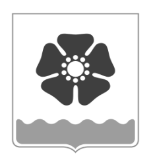 Городской Совет депутатовмуниципального образования «Северодвинск» (Совет депутатов Северодвинска)седьмого созываРЕШЕНИЕО внесении изменения в Положение об организации и проведении публичных слушаний на территории муниципального образования «Северодвинск»В соответствии с указом Губернатора Архангельской области от 18.10.2023 № 98-у «Об отмене режима повышенной готовности для органов управления и сил Архангельской территориальной подсистемы единой государственной системы предупреждения и ликвидации чрезвычайных ситуаций» Совет депутатов СеверодвинскаРЕШИЛ:1. Внести в Положение об организации и проведении публичных слушаний на территории муниципального образования «Северодвинск», утвержденное решением Совета депутатов Северодвинска от 21.06.2018 № 86 (в редакции от 26.10.2023), изменение, изложив пункт 1.2 в следующей редакции:«1.2. Публичные слушания – это обсуждение проектов муниципальных правовых актов нормативного характера по вопросам местного значения с участием жителей Северодвинска с целью выяснения и учета их мнения при принятии решений органов местного самоуправления.Публичные слушания могут проводиться в очной форме, предполагающей непосредственное присутствие участников на публичных слушаниях, и дистанционной форме с использованием средств видео-конференц-связи.».2. Настоящее решение вступает в силу после его официального опубликования.3. Опубликовать (обнародовать) настоящее решение в бюллетене нормативно-правовых актов муниципального образования «Северодвинск» «Вполне официально», разместить в сетевом издании «Вполне официально» (вполне-официально.рф) 
и на официальных интернет-сайтах Совета депутатов Северодвинска и Администрации Северодвинска.от21.03.2024№  110           ПредседательСовета депутатов Северодвинска_______________________М.А. СтарожиловГлава Северодвинска ________________________И.В. Арсентьев